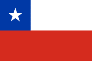 5.1. LEY GENERAL DE EDUCACIÓN N° 20.370 (CHILE)Artículo 3º.- El sistema educativo chileno se construye sobre la base de los derechos garantizados en la Constitución, así como en los tratados internacionales ratificados por Chile y que se encuentren vigentes y, en especial, del derecho a la educación y la libertad de enseñanza. Se inspira, además, en los siguientes principios:Universalidad y educación permanente. La educación debe estar al alcance de todas las personas a lo largo de toda la vida.e) Diversidad. El sistema debe promover y respetar la diversidad de procesos y proyectos educativos institucionales, así como la diversidad cultural, religiosa y social de las poblaciones que son atendidas por él.Artículo 28.- Sin que constituya un antecedente obligatorio para la educación básica, la educación parvularia fomentará el desarrollo integral de los niños y niñas y promoverá los aprendizajes, conocimientos, habilidades y actitudes que les permitan:     e) Desarrollar actitudes de respeto y aceptación de la diversidad social, étnica, cultural, religiosa y física.Artículo 29.- La educación básica tendrá como objetivos generales, sin que esto implique que cada objetivo sea necesariamente una asignatura, que los educandos desarrollen los conocimientos, habilidades y actitudes que les permitan:     1) En el ámbito personal y social:     d) Reconocer y respetar la diversidad cultural, religiosa y étnica y las diferencias entre las personas, así como la igualdad de derechos entre hombres y mujeres, y desarrollar capacidades de empatía con los otros.Artículo 30.- La educación media tendrá como objetivos generales, sin que esto implique que cada objetivo sea necesariamente una asignatura, que los educandos desarrollen los conocimientos, habilidades y actitudes que les permitan:     1) En el ámbito personal y social:     d) Conocer y apreciar los fundamentos de la vida democrática y sus instituciones, los derechos humanos y valorar la participación ciudadana activa, solidaria y responsable, con conciencia de sus deberes y derechos, y respeto por la diversidad de ideas, formas de vida e intereses.